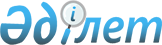 Түлкібас аудандық мәслихатының 2009 жылғы 21 желтоқсандағы N 26/1-04 "2010-2012 жылдарға арналған аудандық бюджет туралы" шешіміне өзгерістер  енгізу туралы
					
			Күшін жойған
			
			
		
					Оңтүстік Қазақстан облысы Түлкібас аудандық мәслихатының 2010 жылғы 21 сәуірдегі N 31/1-04 шешімі. Оңтүстік Қазақстан облысы Түлкібас ауданының Әділет басқармасында 2010 жылғы 23 сәуірде N 14-14-105 тіркелді. Қолданылу мерзімінің аяқталуына байланысты шешімнің күші жойылды - Оңтүстік Қазақстан облысы Түлкібас ауданы Әділет басқармасының 2011 жылғы 23 мамырдағы N 1736/02 хатымен      Ескерту. Қолданылу мерзімінің аяқталуына байланысты шешімнің күші жойылды - Оңтүстік Қазақстан облысы Түлкібас ауданы Әділет басқармасының 2011.05.23 N 1736/02 хатымен.

      Қазақстан Республикасының 2008 жылғы 4 желтоқсандағы Бюджет кодексінің 106 бабына және Қазақстан Республикасының 2001 жылғы 23 қаңтардағы "Қазақстан Республикасындағы жергілікті мемлекеттік басқару және өзін-өзі басқару туралы" Заңының 6-бабының, 1-тармағының 1) тармақшасына сәйкес Түлкібас аудандық мәслихаты ШЕШТІ:



      1. "2010-2012 жылдарға арналған аудандық бюджет туралы" Түлкібас аудандық мәслихатының 2009 жылғы 21 желтоқсандағы № 26/1-04 шешіміне (Нормативтік-құқықтық актілерді мемлекеттік тіркеу тізілімінде 2009 жылғы 29 желтоқсанда 14-14-95-нөмірімен тіркелген, 2010 жылғы 2 қаңтарда "Шамшырақ" газетінің № 3-4 ресми жарияланған) мынадай өзгерістер мен толықтырулар енгізілсін, оның ішінде 2010 жылға мынадай көлемде бекiтiлсiн:



      1) тармақ мынадай мазмұндағы жаңа редакцияда жазылсын:

      «1. Түлкібас ауданының 2010-2012 жылдарға арналған аудандық бюджеті, оның ішінде 2010 жылға 1 қосымшаға сәйкес мынадай көлемде бекітілсін:

      1) тармақшадағы:

      1) кiрiстер – 4933685 мың теңге, оның iшiнде:

      салықтық түсiмдер – 786490 мың теңге;

      салықтық емес түсiмдер – 2111 мың теңге;

      негiзгi капиталды сатудан түсетiн түсiмдер – 4614 мың теңге;

      трансферттердiң түсiмдерi – 4140470 мың теңге;

      2) шығындар – 4978808 мың теңге;

      3) таза бюджеттiк кредиттеу – 21365 мың теңге:

      бюджеттік кредиттер – 21365 мың теңге;

      бюджеттік кредиттерді өтеу – 0 мың теңге;

      4) қаржы активтерімен жасалатын операциялар бойынша сальдо – 0 мың теңге:

      қаржы активтерін сатып алу – 0 мың теңге;

      мемлекеттік қаржы активтерін сатудан түсетін түсімдер – 0 мың теңге;

      5) бюджет тапшылығы (профициті) – - 66488 мың теңге;

      6) бюджет тапшылығын қаржыландыру (профицитін пайдалану) – 66488 мың теңге;

      қарыздар түсімі – 21365 мың теңге;

      қарыздарды өтеу – 0 мың теңге;

      бюджет қаражатының пайдаланылатын қалдықтары - 45123 мың теңге».



      2. 3 тармақтағы «212876» сандар «92814» сандармен ауыстырылсын.



      3. Аудан әкімдігінің 2010 жылға арналған резерві 2833 мың теңге сомасында белгіленсін.



      Аталған шешімнің 1, 2, 3, 6 қосымшалары осы шешімнің 1, 2, 3, 4 қосымшаларына сәйкес жаңа редакцияда жазылсын. (қоса тіркеледі).



      4. Осы шешім 2010 жылдың 1 қаңтарынан бастап қолданысқа енгізілсін.      Аудандық мәслихат сессиясының төрағасы     С.Қынтаев      Аудандық мәслихаттың хатшысы               С.Қалдыкөзов

Түлкібас аудандық мәслихатының

2010 жылғы 21 сәуірдегі № 31/1-04

шешіміне 1-қосымшаТүлкібас аудандық мәслихатының

2009 жылғы 21 желтоқсандағы № 26/1-04

шешіміне 1-қосымша       Түлкібас ауданының 2010 жылға арналған

аудандық бюджет туралы

Түлкібас аудандық мәслихатының

2010 жылғы 21 сәуірдегі № 31/1-04

шешіміне 2-қосымшаТүлкібас аудандық мәслихатының

2009 жылғы 21 желтоқсандағы № 26/1-04

шешіміне 2-қосымша       Түлкібас ауданының 2011 жылға арналған

аудандық бюджет туралы      

Түлкібас аудандық мәслихатының

2010 жылғы 21 сәуірдегі № 31/1-04

шешіміне 3-қосымшаТүлкібас аудандық мәслихатының

2009 жылғы 21 желтоқсандағы № 26/1-04

шешіміне 3-қосымша       Түлкібас ауданының 2012 жылға арналған

аудандық бюджет туралы      

Түлкібас аудандық мәслихатының

2010 жылғы 21 сәуірдегі № 31/1-041

шешіміне 4-қосымшаТүлкібас аудандық мәслихатының

2009 жылғы 21 желтоқсандағы № 26/1-04

шешіміне 6-қосымша       2010-2012 жылдарға арналған аудандық бюджеттің

ауылдық поселке округтерінің шығындары      
					© 2012. Қазақстан Республикасы Әділет министрлігінің «Қазақстан Республикасының Заңнама және құқықтық ақпарат институты» ШЖҚ РМК
				санатысанатысанатысанатысомасы,

мың теңгесыныбысыныбысыныбысомасы,

мың теңгеішкі сыныбыішкі сыныбысомасы,

мың теңгеатауысомасы,

мың теңгеІ. Кірістер 4 933 6851Салықтық түсімдер786 490 01Табыс салығы139 134 2Жеке табыс салығы139 134 03Әлеуметтiк салық112 854 1Әлеуметтiк салық112 854 04Меншiкке салынатын салықтар500 331 1Мүлiкке салынатын салықтар456 352 3Жер салығы8 080 4Көлiк құралдарына салынатын салық33 427 5Бірыңғай жер салығы2 472 05Тауарларға, жұмыстарға және қызметтерге салынатын iшкi салықтар23 614 2Акциздер9 740 3Табиғи және басқа ресурстарды пайдаланғаны үшiн түсетiн түсiмдер5 830 4Кәсiпкерлiк және кәсiби қызметтi жүргiзгенi үшiн алынатын алымдар8 044 08Заңдық мәнді іс-әрекеттерді жасағаны және (немесе) құжаттар бергені үшін оған уәкілеттігі бар мемлекеттік органдар немесе лауазымды адамдар алатын міндетті төлемдер10 557 1Мемлекеттік баж10 557 2Салықтық емес түсiмдер2 111 01Мемлекеттік меншiктен түсетiн кірістер1 811 3Мемлекеттік меншігіндегі акциялардың мемлекеттік пакетіне дивидендтер11 5Мемлекет меншiгіндегі мүлікті жалға беруден түсетiн кірістер1 800 04Мемлекеттік бюджеттен қаржыландырылатын, сондай-ақ Қазақстан Республикасы Ұлттық Банкінің бюджетінен (шығыстар сметасынан) ұсталатын және қаржыландырылатын мемлекеттік мекемелер салатын айыппұлдар, өсімпұлдар, санкциялар, өндіріп алулар0 1Мұнай секторы ұйымдарынан түсетін түсімдерді қоспағанда, мемлекеттік бюджеттен қаржыландырылатын, сондай-ақ Қазақстан Республикасы Ұлттық Банкінің бюджетінен (шығыстар сметасынан) ұсталатын және қаржыландырылатын мемлекеттік мекемелер салатын айыппұлдар, өсімпұлдар, санкциялар, өндіріп алулар0 06Басқа да салықтық емес түсiмдер300 1Басқа да салықтық емес түсiмдер300 3Негізгі капиталды сатудан түсетін түсімдер4 614 01Мемлекеттік мекемелерге бекітілген мемлекеттік мүлікті сату0 1Мемлекеттік мекемелерге бекітілген мемлекеттік мүлікті сату0 03Жердi және материалдық емес активтердi сату4 614 1Жердi сату4 614 2Материалдық емес активтерді сату 0 4Трансферттердің түсімдері4 140 470 02Мемлекеттік басқарудың жоғары тұрған органдарынан түсетін трансферттер4 140 470 2Облыстық бюджеттен түсетін трансферттер4 140 470 Функционалдық топФункционалдық топФункционалдық топФункционалдық топФункционалдық топСомасы,

мың теңгеКіші функцияКіші функцияКіші функцияКіші функцияСомасы,

мың теңгеБюджеттік бағдарламалардың әкiмшiсiБюджеттік бағдарламалардың әкiмшiсiБюджеттік бағдарламалардың әкiмшiсiСомасы,

мың теңгеБағдарламаБағдарламаСомасы,

мың теңгеАтауыСомасы,

мың теңге111123II. Шығындар4 978 80801Жалпы сипаттағы мемлекеттiк қызметтер215 833 011Мемлекеттiк басқарудың жалпы функцияларын орындайтын өкiлдi, атқарушы және басқа органдар189 013 011112Аудан (облыстық маңызы бар қала) мәслихатының аппараты17 029 011112001Аудан (облыстық маңызы бар қала) мәслихатының қызметін қамтамасыз ету жөніндегі қызметтер16 529 011112004Мемлекеттік органдарды материалдық-техникалық жарақтандыру500 011122Аудан (облыстық маңызы бар қала) әкімінің аппараты47 098 011122001Аудан (облыстық маңызы бар қала) әкімінің қызметін қамтамасыз ету жөніндегі қызметтер42 438 011122004Мемлекеттік органдарды материалдық-техникалық жарақтандыру4 660 011123Қаладағы аудан, аудандық маңызы бар қала, кент, ауыл (село), ауылдық (селолық) округ әкімінің аппараты124 886 011123001Қаладағы аудан, аудандық маңызы бар қаланың, кент, ауыл (село), ауылдық (селолық) округ әкімінің қызметін қамтамасыз ету жөніндегі қызметтер123 461 011123023Мемлекеттік органдарды материалдық-техникалық жарақтандыру1 425 019Жалпы сипаттағы өзге де мемлекеттiк қызметтер26 820 019459Ауданның (облыстық маңызы бар қаланың) экономика және қаржы бөлімі26 820 019459001Экономикалық саясатты, қалыптастыру мен дамыту, мемлекеттік жоспарлау ауданның (облыстық маңызы бар қаланың) бюджеттік атқару және коммуналдық меншігін басқару саласындағы мемлекеттік саясатты іске асыру жөніндегі қызметтер26 546 019459017Мемлекеттік органдарды материалдық-техникалық жарақтандыру274 02Қорғаныс12 312 021Әскери мұқтаждар5 445 021122Аудан (облыстық маңызы бар қала) әкімінің аппараты5 445 021122005Жалпыға бірдей әскери міндетті атқару шеңберіндегі іс-шаралар5 445 022Төтенше жағдайлар жөнiндегi жұмыстарды ұйымдастыру6 867 022122Аудан (облыстық маңызы бар қала) әкімінің аппараты6 867 022122006Аудан (облыстық маңызы бар қала) ауқымындағы төтенше жағдайлардың алдын алу және оларды жою6 867 03Қоғамдық тәртіп, қауіпсіздік, құқықтық, сот, қылмыстық-атқару қызметі400 031Құқық қорғау қызметi400 031458Ауданның (облыстық маңызы бар қаланың) тұрғын үй-коммуналдық шаруашылық, жолаушылар көлігі және автомобиль жолдары бөлімі400 031458021Елдi мекендерде жол жүрісі қауiпсiздiгін қамтамасыз ету400 04Бiлiм беру3 089 594 041Мектепке дейiнгi тәрбие және оқыту178 100 041123Қаладағы аудан, аудандық маңызы бар қала, кент, ауыл (село), ауылдық (селолық) округ әкімінің аппараты72 096 041123004Мектепке дейінгі тәрбие ұйымдарын қолдау72 096 041464Ауданның (облыстық маңызы бар қаланың) білім бөлімі106 004 041464009Мектепке дейінгі тәрбие ұйымдарының қызметін қамтамасыз ету106 004 042Бастауыш, негізгі орта және жалпы орта білім беру2 429 842 042123Қаладағы аудан, аудандық маңызы бар қала, кент, ауыл (село), ауылдық (селолық) округ әкімінің аппараты5 538 042123005Ауылдық (селолық) жерлерде балаларды мектепке дейін тегін алып баруды және кері алып келуді ұйымдастыру5 538 042464Ауданның (облыстық маңызы бар қаланың) білім бөлімі2 424 304 042464003Жалпы білім беру2 401 709 042464006Балаларға қосымша білім беру 22 595 049Бiлiм беру саласындағы өзге де қызметтер481 652 049464Ауданның (облыстық маңызы бар қаланың) білім бөлімі72 009 049464001Жергілікті деңгейде білім беру саласындағы мемлекеттік саясатты іске асыру жөніндегі қызметтер10 004 049464005Ауданның (облыстық маңызы бар қаланың) мемлекеттік білім беру мекемелер үшін оқулықтар мен оқу-әдiстемелiк кешендерді сатып алу және жеткізу34 063 049464011Өңірлік жұмыспен қамту және кадрларды қайта даярлау стратегиясын іске асыру шеңберінде білім беру объектілерін күрделі, ағымды жөндеу27 942 049472Ауданның (облыстық маңызы бар қаланың) құрылыс, сәулет және қала құрылысы бөлімі409 643 049472037Білім беру объектілерін салу және реконструкциялау409 643 06Әлеуметтiк көмек және әлеуметтiк қамсыздандыру246 233 062Әлеуметтiк көмек225 994 062451Ауданның (облыстық маңызы бар қаланың) жұмыспен қамту және әлеуметтік бағдарламалар бөлімі225 994 062451002Еңбекпен қамту бағдарламасы50 167 062451004Ауылдық жерлерде тұратын денсаулық сақтау, білім беру, әлеуметтік қамтамасыз ету, мәдениет және спорт мамандарына отын сатып алуға Қазақстан Республикасының заңнамасына сәйкес әлеуметтік көмек көрсету3 905 062451005Мемлекеттік атаулы әлеуметтік көмек10 156 062451006Тұрғын үй көмегі5 598 062451007Жергілікті өкілетті органдардың шешімі бойынша мұқтаж азаматтардың жекелеген топтарына әлеуметтік көмек14 896 062451010Үйден тәрбиеленіп оқытылатын мүгедек балаларды материалдық қамтамасыз ету1 365 062451014Мұқтаж азаматтарға үйде әлеуметтiк көмек көрсету18 746 062451015Зейнеткерлер мен мүгедектерге әлеуметтiк қызмет көрсету аумақтық орталығы0 06245101618 жасқа дейіні балаларға мемлекеттік жәрдемақылар62 969 062451017Мүгедектерді оңалту жеке бағдарламасына сәйкес, мұқтаж мүгедектерді міндетті гигиеналық құралдармен қамтамасыз етуге, және ымдау тілі мамандарының, жеке көмекшілердің қызмет көрсету6 887 062451019Ұлы Отан соғысындағы Жеңістің 65 жылдығына Ұлы Отан соғысының қатысушылары мен мүгедектерінің жол жүруін қамтамасыз ету1 574 062451020Ұлы Отан соғысындағы Жеңістің 65 жылдығына Ұлы Отан соғысының қатысушылары мен мүгедектеріне біржолғы материалдық көмекті төлеу49 731 069Әлеуметтiк көмек және әлеуметтiк қамтамасыз ету салаларындағы өзге де қызметтер20 239 069451Ауданның (облыстық маңызы бар қаланың) жұмыспен қамту және әлеуметтік бағдарламалар бөлімі20 239 069451001Жергілікті деңгейде халық үшін әлеуметтік бағдарламаларды жұмыспен қамтуды қамтамасыз етуді іске асыру саласындағы мемлекеттік саясатты іске асыру жөніндегі қызметтер19 669 069451011Жәрдемақыларды және басқа да әлеуметтік төлемдерді есептеу, төлеу мен жеткізу бойынша қызметтерге ақы төлеу491 069451022Мемлекеттік органдарды материалдық-техникалық жарақтандыру79 07Тұрғын үй-коммуналдық шаруашылық862 750 071Тұрғын үй шаруашылығы120 314 071472Ауданның (облыстық маңызы бар қаланың) құрылыс, сәулет және қала құрылысы бөлімі120 314 071472003Мемлекеттік коммуналдық тұрғын үй қорының тұрғын үй құрылысы және (немесе) сатып алу15 192 071472004Инженерлік коммуникациялық инфрақұрылымды дамыту және жайластыру105 122 071472019Тұрғын үй салу 0 071472020Тұрғын үй сатып алу0 072Коммуналдық шаруашылық721 706 072458Ауданның (облыстық маңызы бар қаланың) тұрғын үй-коммуналдық шаруашылығы, жолаушылар көлігі және автомобиль жолдары бөлімі238 135 072458012Сумен жабдықтау және су бөлу жүйесінің қызмет етуі 6 337 072458030Өңірлік жұмыспен қамту және кадрларды қайта даярлау стратегиясын іске асыру шеңберінде инженерлік коммуникациялық инфрақұрылымды жөндеу және елді-мекендерді көркейту231 798 072472Ауданның (облыстық маңызы бар қаланың) құрылыс, сәулет және қала құрылысы бөлімі483 571 072472006Сумен жабдықтау жүйесін дамыту226 090 072472014Өңірлік жұмыспен қамту және кадрларды қайта даярлау стратегиясын іске асыру шеңберінде инженерлік коммуникациялық инфрақұрылымды дамыту257 481 073Елді-мекендерді көркейту20 730 073123Қаладағы аудан, аудандық маңызы бар қала, кент, ауыл (село), ауылдық (селолық) округ әкімінің аппараты17 430 073123008Елді мекендерде көшелерді жарықтандыру4 433 073123009Елді мекендердің санитариясын қамтамасыз ету7 394 073123011Елді мекендерді абаттандыру мен көгалдандыру5 603 073458Ауданның (облыстық маңызы бар қаланың) тұрғын үй-коммуналдық шаруашылығы, жолаушылар көлігі және автомобиль жолдары бөлімі3 300 073458018Елдi мекендердi абаттандыру және көгалдандыру3 300 08Мәдениет, спорт, туризм және ақпараттық кеңістiк112 487 081Мәдениет саласындағы қызмет40 001 081455Ауданның (облыстық маңызы бар қаланың) мәдениет және тілдерді дамыту бөлімі40 001 081455003Мәдени-демалыс жұмысын қолдау40 001 082Спорт27 743 082465Ауданның (облыстық маңызы бар қаланың) Дене шынықтыру және спорт бөлімі27 743 082465005Ұлттық және бұқаралық спорт түрлерін дамыту25 443 082465006Аудандық (облыстық маңызы бар қалалық) деңгейде спорттық жарыстар өткiзу1 900 082465007Әртүрлi спорт түрлерi бойынша аудан (облыстық маңызы бар қала) құрама командаларының мүшелерiн дайындау және олардың облыстық спорт жарыстарына қатысуы400 083Ақпараттық кеңiстiк27 362 083455Ауданның (облыстық маңызы бар қаланың) мәдениет және тілдерді дамыту бөлімі21 331 083455006Аудандық (қалалық) кiтапханалардың жұмыс iстеуi21 086 083455007Мемлекеттік тілді және Қазақстан халықтарының басқа да тілдерін дамыту245 083456Ауданның (облыстық маңызы бар қаланың) ішкі саясат бөлімі6 031 083456002Газеттер мен журналдар арқылы мемлекеттік ақпараттық саясат жүргізу жөніндегі қызметтер5 531 083456005Телерадио хабарларын тарату арқылы мемлекеттік ақпараттық саясатты жүргізу жөніндегі қызметтер500 089Мәдениет, спорт, туризм және ақпараттық кеңiстiктi ұйымдастыру жөнiндегi өзге де қызметтер17 381 089455Ауданның (облыстық маңызы бар қаланың) мәдениет және тілдерді дамыту бөлімі5 639 089455001Жергілікті деңгейде тілдерді және мәдениетті дамыту саласындағы мемлекеттік саясатты іске асыру жөніндегі қызметтер5 539 089455011Мемлекеттік органдарды материалдық-техникалық жарақтандыру100 089456Ауданның (облыстық маңызы бар қаланың) ішкі саясат бөлімі7 326 089456001Жергілікті деңгейде ақпарат, мемлекеттілікті нығайту және азаматтардың әлеуметтік сенімділігін қалыптастыру саласында мемлекеттік саясатты іске асыру жөніндегі қызметтер6 971 089456003Жастар саясаты саласындағы өңірлік бағдарламаларды iске асыру355 089465Ауданның (облыстық маңызы бар қаланың) Дене шынықтыру және спорт бөлімі4 416 089465001Жергілікті деңгейде дене шынықтыру және спорт саласындағы мемлекеттік саясатты іске асыру жөніндегі қызметтер4 416 09Отын-энергетика кешенi және жер қойнауын пайдалану138 267 099Отын-энергетика кешені және жер қойнауын пайдалану саласындағы өзге де қызметтер138 267 099472Ауданның (облыстық маңызы бар қаланың) құрылыс, сәулет және қала құрылысы бөлімі138 267 099472009Жылу-энергетикалық жүйені дамыту138 267 10Ауыл, су, орман, балық шаруашылығы, ерекше қорғалатын табиғи аумақтар, қоршаған ортаны және жануарлар дүниесін қорғау, жер қатынастары73 454 101Ауыл шаруашылығы21 459 101473Ауданның (облыстық маңызы бар қаланың) ветеринария бөлімі18 444 001Жергілікті деңгейде ветеринария саласындағы мемлекеттік саясатты іске асыру жөніндегі қызметтер3 926 004Мемлекеттік органдарды материалдық-техникалық жарақтандыру190 005Мал көмінділерінің (биотермиялық шұңқырлардың) жұмыс істеуін қамтамасыз ету0 101006Ауру жануарларды санитарлық союды ұйымдастыру0 007Қаңғыбас иттер мен мысықтарды аулауды және жоюды ұйымдастыру500 101008Алып қойылатын және жойылатын ауру жануарлардың, жануарлардан алынатын өнімдер мен шикізаттың құнын иелеріне өтеу600 101454009Жануарлардың энзоотиялық аурулары бойынша ветеринариялық іс-шаралар13 228 101454020Көктемгі егіс және егін жинау жұмыстарын жүргізу үшін қажетті жанар-жағар май және басқа да тауар-материалдық құндылықтарының құнын арзандату 0 454Ауданның (облыстық маңызы бар қаланың) кәсіпкерлік және ауыл шаруашылығы бөлімі3 015 101454099Республикалық бюджеттен берілетін нысаналы трансферттер есебiнен ауылдық елді мекендер саласының мамандарын әлеуметтік қолдау шараларын іске асыру 3 015 106Жер қатынастары4 914 106463Ауданның (облыстық маңызы бар қаланың) жер қатынастары бөлімі4 914 106463001Аудан (облыстық маңызы бар қала) аумағында жер қатынастарын реттеу саласындағы мемлекеттік саясатты іске асыру жөніндегі қызметтер4 914 109Ауыл, су, орман, балық шаруашылығы және қоршаған ортаны қорғау мен жер қатынастары саласындағы өзге де қызметтер47 081 109473Ауданның (облыстық маңызы бар қаланың) ветеринария бөлімі47 081 109454011Эпизоотияға қарсы іс-шаралар жүргізу47 081 11Өнеркәсіп, сәулет, қала құрылысы және құрылыс қызметі11 166 112Сәулет, қала құрылысы және құрылыс қызметі11 166 112472Ауданның (облыстық маңызы бар қаланың) құрылыс, сәулет және қала құрылысы бөлімі11 166 112472001Құрылыс, сәулет және қала құрылысы бөлімінің қызметін қамтамасыз ету жөніндегі қызметтер11 094 112472016Мемлекеттік органдарды материалдық-техникалық жарақтандыру72 12Көлiк және коммуникация85 134 121Автомобиль көлiгi9 068 121458Ауданның (облыстық маңызы бар қаланың) тұрғын үй-коммуналдық шаруашылығы, жолаушылар көлігі және автомобиль жолдары бөлімі9 068 121458023Автомобиль жолдарының жұмыс істеуін қамтамасыз ету9 068 129Көлiк және коммуникациялар саласындағы өзге де қызметтер76 066 129458Ауданның (облыстық маңызы бар қаланың) тұрғын үй-коммуналдық шаруашылық, жолаушылар көлігі және автомобиль жолдары бөлімі76 066 129458008Өңірлік жұмыспен қамту және кадрларды қайта даярлау стратегиясын іске асыру шеңберінде аудандық маңызы бар автомобиль жолдарын, қала және елді-мекендер көшелерін жөндеу және ұстау76 066 13Басқалар29 852 139Басқалар29 852 139454Ауданның (облыстық маңызы бар қаланың) кәсіпкерлік және ауыл шаруашылығы бөлімі14 162 139454001Жергілікті деңгейде кәсіпкерлік, өнеркәсіп және ауыл шаруашылығы саласындағы мемлекеттік саясатты іске асыру жөніндегі қызметтер14 062 139454008Мемлекеттік органдарды материалдық-техникалық жарақтандыру100 139458Ауданның (облыстық маңызы бар қаланың) тұрғын үй-коммуналдық шаруашылығы, жолаушылар көлігі және автомобиль жолдары бөлімі12 857 139458001Жергілікті деңгейде тұрғын үй-коммуналдық шаруашылығы, жолаушылар көлігі және автомобиль жолдары саласындағы мемлекеттік саясатты іске асыру жөніндегі қызметтер11 957 139458014Мемлекеттік органдарды материалдық-техникалық жарақтандыру900 139459Ауданның (облыстық маңызы бар қаланың) экономика және қаржы бөлімі2 833 139459012Ауданның (облыстық маңызы бар қаланың) жергілікті атқарушы органының резерві 2 833 14Борышқа қызмет көрсету0 141Борышқа қызмет көрсету0 141459Ауданның (облыстық маңызы бар қаланың) экономика және қаржы бөлімі0 141459013Жергiлiктi атқарушы органдардың борышына қызмет көрсету0 15Трансферттер101 326 151Трансферттер101 326 151459Ауданның (облыстық маңызы бар қаланың) экономика және қаржы бөлімі101 326 151459006Нысаналы пайдаланылмаған (толық пайдаланылмаған) трансферттерді қайтару8 512 151459020Бюджет саласындағы еңбекақы төлеу қорының өзгеруіне байланысты жоғары тұрған бюджеттерге берілетін ағымдағы нысаналы трансферттер92 814 ІІІ. Таза бюджеттік кредиттеу21 365Бюджеттік кредиттер21 365 10Ауыл, су, орман, балық шаруашылығы, ерекше қорғалатын табиғи аумақтар, қоршаған ортаны және жануарлар дүниесін қорғау, жер қатынастары21 365 1Ауыл шаруашылығы21 365 462Ауданның (облыстық маңызы бар қаланың) ауыл шаруашылығы бөлімі21 365 008Ауылдық елді мекендердің әлеуметтік саласының мамандарын әлеуметтік қолдау шараларын іске асыру үшін жергілікті атқарушы органдарға берілетін бюджеттік кредиттер21 365 СанатыСанатыСанатыСанатыАтауыСомасы,

мың теңгеСыныбыСыныбыСыныбыСыныбыСомасы,

мың теңгеIшкi сыныбыIшкi сыныбыIшкi сыныбыСомасы,

мың теңгеЕрекшелігіЕрекшелігіСомасы,

мың теңгеБюджеттік кредиттерді өтеу0 5Бюджеттік кредиттерді өтеу0 01Бюджеттік кредиттерді өтеу0 1Мемлекеттік бюджеттен берілген бюджеттік кредиттерді өтеу0 03Ауданның (облыстық маңызы бар қаланың) жергілікті атқарушы органдарына облыстық бюджеттен берілген бюджеттік кредиттерді өтеу.0 ІV. Қаржы активтерімен жасалатын операциялар бойынша сальдо0 Қаржы активтерін сатып алу0 Мемлекеттің қаржы активтерін сатудан түсетін түсімдер0 V. Бюджет тапшылығы (профициті)-66 488 VI. Бюджет тапшылығын қаржыландыру (профицитін пайдалану)66 488 7Қарыздар түсімі21 365 01Мемлекеттік ішкі қарыздар21 365 2Қарыз алу келісім шарттары21 365 03Ауданның (облыстық маңызы бар қаланың) жергілікті атқарушы органы алатын қарыздар21 365 Функционалдық топФункционалдық топФункционалдық топФункционалдық топФункционалдық топСомасы,

мың теңгеКіші функцияКіші функцияКіші функцияКіші функцияСомасы,

мың теңгеБюджеттік бағдарламалардың әкiмшiсiБюджеттік бағдарламалардың әкiмшiсiБюджеттік бағдарламалардың әкiмшiсiСомасы,

мың теңгеБағдарламаБағдарламаСомасы,

мың теңгеАтауыСомасы,

мың теңге16Қарыздарды өтеу0 161Қарыздарды өтеу0 161459Ауданның (облыстық маңызы бар қаланың) экономика және қаржы бөлімі0 161459009Жергiлiктi атқарушы органдардың борышын өтеу0 СанатыСанатыСанатыСанатыАтауыСомасы,

мың теңгеСыныбыСыныбыСыныбыСыныбыСомасы,

мың теңгеIшкi сыныбыIшкi сыныбыIшкi сыныбыСомасы,

мың теңгеЕрекшелігіЕрекшелігіСомасы,

мың теңге8Бюджет қаражаты қалдықтарының қозғалысы45 123 01Бюджет қаражаты қалдықтары45 123 1Бюджет қаражатының бос қалдықтары45 123 01Бюджет қаражатының бос қалдықтары45 123 санатысанатысанатысанатысомасы,

мың теңгесыныбысыныбысыныбысомасы,

мың теңгеішкі сыныбыішкі сыныбысомасы,

мың теңгеатауысомасы,

мың теңгеІ. Кірістер 4 896 977 1Салықтық түсімдер493 592 01Табыс салығы179 351 2Жеке табыс салығы179 351 03Әлеуметтiк салық139 153 1Әлеуметтiк салық139 153 04Меншiкке салынатын салықтар146 410 1Мүлiкке салынатын салықтар103 000 3Жер салығы8 710 4Көлiк құралдарына салынатын салық32 020 5Бірыңғай жер салығы2 680 05Тауарларға, жұмыстарға және қызметтерге салынатын iшкi салықтар17 240 2Акциздер4 260 3Табиғи және басқа ресурстарды пайдаланғаны үшiн түсетiн түсiмдер4 340 4Кәсiпкерлiк және кәсiби қызметтi жүргiзгенi үшiн алынатын алымдар8 640 08Заңдық мәнді іс-әрекеттерді жасағаны және (немесе) құжаттар бергені үшін оған уәкілеттігі бар мемлекеттік органдар немесе лауазымды адамдар алатын міндетті төлемдер11 438 1Мемлекеттік баж11 438 2Салықтық емес түсiмдер2 288 01Мемлекеттік меншiктен түсетiн кірістер1 962 3Мемлекеттік меншігіндегі акциялардың мемлекеттік пакетіне дивидендтер12 5Мемлекет меншiгіндегі мүлікті жалға беруден түсетiн кірістер1 950 06Басқа да салықтық емес түсiмдер326 1Басқа да салықтық емес түсiмдер326 3Негізгі капиталды сатудан түсетін түсімдер7 000 01Мемлекеттік мекемелерге бекітілген мемлекеттік мүлікті сату0 1Мемлекеттік мекемелерге бекітілген мемлекеттік мүлікті сату0 03Жердi және материалдық емес активтердi сату7 000 1Жердi сату7 000 2Материалдық емес активтерді сату 0 4Трансферттердің түсімдері4 394 09702Мемлекеттік басқарудың жоғары тұрған органдарынан түсетін трансферттер4 394 097 2Облыстық бюджеттен түсетін трансферттер4 394 097Функционалдық топФункционалдық топФункционалдық топФункционалдық топФункционалдық топСомасы,

мың теңгеКіші функцияКіші функцияКіші функцияКіші функцияСомасы,

мың теңгеБюджеттік бағдарламалардың әкiмшiсiБюджеттік бағдарламалардың әкiмшiсiБюджеттік бағдарламалардың әкiмшiсiСомасы,

мың теңгеБағдарламаБағдарламаСомасы,

мың теңгеАтауыСомасы,

мың теңге111123II. Шығындар4 896 82701Жалпы сипаттағы мемлекеттiк қызметтер242 429 011Мемлекеттiк басқарудың жалпы функцияларын орындайтын өкiлдi, атқарушы және басқа органдар203 400 011112Аудан (облыстық маңызы бар қала) мәслихатының аппараты19 270 011112001Аудан (облыстық маңызы бар қала) мәслихатының қызметін қамтамасыз ету жөніндегі қызметтер19 120 011112004Мемлекеттік органдарды материалдық-техникалық жарақтандыру150 011122Аудан (облыстық маңызы бар қала) әкімінің аппараты54 815 011122001Аудан (облыстық маңызы бар қала) әкімінің қызметін қамтамасыз ету жөніндегі қызметтер49 815 011122004Мемлекеттік органдарды материалдық-техникалық жарақтандыру5 000 011123Қаладағы аудан, аудандық маңызы бар қала, кент, ауыл (село), ауылдық (селолық) округ әкімінің аппараты129 315 011123001Қаладағы аудан, аудандық маңызы бар қаланың, кент, ауыл (село), ауылдық (селолық) округ әкімінің қызметін қамтамасыз ету жөніндегі қызметтер129 315 2Қаржылық қызмет1 000 012459Ауданның (облыстық маңызы бар қаланың) экономика және қаржы бөлімі1 000 012459003Салық салу мақсатында мүлікті бағалауды жүргізу1 000 019Жалпы сипаттағы өзге де мемлекеттiк қызметтер38 029 019459Ауданның (облыстық маңызы бар қаланың) экономика және қаржы бөлімі38 029 019459001Экономикалық саясатты, қалыптастыру мен дамыту, мемлекеттік жоспарлау ауданның (облыстық маңызы бар қаланың) бюджеттік атқару және коммуналдық меншігін басқару саласындағы мемлекеттік саясатты іске асыру жөніндегі қызметтер37 629 019459017Мемлекеттік органдарды материалдық-техникалық жарақтандыру400 02Қорғаныс8 170 021Әскери мұқтаждар6 342 021122Аудан (облыстық маңызы бар қала) әкімінің аппараты6 342 021122005Жалпыға бірдей әскери міндетті атқару шеңберіндегі іс-шаралар6 342 022Төтенше жағдайлар жөнiндегi жұмыстарды ұйымдастыру1 828 022122Аудан (облыстық маңызы бар қала) әкімінің аппараты1 828 022122006Аудан (облыстық маңызы бар қала) ауқымындағы төтенше жағдайлардың алдын алу және оларды жою1 828 03Қоғамдық тәртіп, қауіпсіздік, құқықтық, сот, қылмыстық-атқару қызметі430 031Құқық қорғау қызметi430 031458Ауданның (облыстық маңызы бар қаланың) тұрғын үй-коммуналдық шаруашылық, жолаушылар көлігі және автомобиль жолдары бөлімі430 031458021Елдi мекендерде жол жүрісі қауiпсiздiгін қамтамасыз ету430 04Бiлiм беру3 068 321 041Мектепке дейiнгi тәрбие және оқыту196 268 041123Қаладағы аудан, аудандық маңызы бар қала, кент, ауыл (село), ауылдық (селолық) округ әкімінің аппараты82 429 041123004Мектепке дейінгі тәрбие ұйымдарын қолдау82 429 041464Ауданның (облыстық маңызы бар қаланың) білім бөлімі113 839 041464009Мектепке дейінгі тәрбие ұйымдарының қызметін қамтамасыз ету113 839 042Бастауыш, негізгі орта және жалпы орта білім беру2 835 831 042123Қаладағы аудан, аудандық маңызы бар қала, кент, ауыл (село), ауылдық (селолық) округ әкімінің аппараты4 404 042123005Ауылдық (селолық) жерлерде балаларды мектепке дейін тегін алып баруды және кері алып келуді ұйымдастыру4 404 042464Ауданның (облыстық маңызы бар қаланың) білім бөлімі2 831 427 042464003Жалпы білім беру2 804 286042464006Балаларға қосымша білім беру 27 141 049Бiлiм беру саласындағы өзге де қызметтер36 222 049464Ауданның (облыстық маңызы бар қаланың) білім бөлімі36 222 049464001Жергілікті деңгейде білім беру саласындағы мемлекеттік саясатты іске асыру жөніндегі қызметтер11 158 049464005Ауданның (облыстық маңызы бар қаланың) мемлекеттік білім беру мекемелер үшін оқулықтар мен оқу-әдiстемелiк кешендерді сатып алу және жеткізу24 964 049464013Мемлекеттік органдарды материалдық-техникалық жарақтандыру100 049472Ауданның (облыстық маңызы бар қаланың) құрылыс, сәулет және қала құрылысы бөлімі0 049472037Білім беру объектілерін салу және реконструкциялау0 06Әлеуметтiк көмек және әлеуметтiк қамсыздандыру144 981 062Әлеуметтiк көмек119 480 062451Ауданның (облыстық маңызы бар қаланың) жұмыспен қамту және әлеуметтік бағдарламалар бөлімі119 480 062451002Еңбекпен қамту бағдарламасы12 941 062451004Ауылдық жерлерде тұратын денсаулық сақтау, білім беру, әлеуметтік қамтамасыз ету, мәдениет және спорт мамандарына отын сатып алуға Қазақстан Республикасының заңнамасына сәйкес әлеуметтік көмек көрсету4 198 062451005Мемлекеттік атаулы әлеуметтік көмек6 937 062451006Тұрғын үй көмегі6 017 062451007Жергілікті өкілетті органдардың шешімі бойынша мұқтаж азаматтардың жекелеген топтарына әлеуметтік көмек14 241 062451010Үйден тәрбиеленіп оқытылатын мүгедек балаларды материалдық қамтамасыз ету1 467 062451014Мұқтаж азаматтарға үйде әлеуметтiк көмек көрсету22 645 06245101618 жасқа дейіні балаларға мемлекеттік жәрдемақылар43 630 062451017Мүгедектерді оңалту жеке бағдарламасына сәйкес, мұқтаж мүгедектерді міндетті гигиеналық құралдармен қамтамасыз етуге, және ымдау тілі мамандарының, жеке көмекшілердің қызмет көрсету7 404 069Әлеуметтiк көмек және әлеуметтiк қамтамасыз ету салаларындағы өзге де қызметтер25 501 069451Ауданның (облыстық маңызы бар қаланың) жұмыспен қамту және әлеуметтік бағдарламалар бөлімі25 501 069451001Жергілікті деңгейде халық үшін әлеуметтік бағдарламаларды жұмыспен қамтуды қамтамасыз етуді іске асыру саласындағы мемлекеттік саясатты іске асыру жөніндегі қызметтер24 673 069451011Жәрдемақыларды және басқа да әлеуметтік төлемдерді есептеу, төлеу мен жеткізу бойынша қызметтерге ақы төлеу528 069451022Мемлекеттік органдарды материалдық-техникалық жарақтандыру300 07Тұрғын үй-коммуналдық шаруашылық847 849 072Коммуналдық шаруашылық824 104 072458Ауданның (облыстық маңызы бар қаланың) тұрғын үй-коммуналдық шаруашылық, жолаушылар көлігі және автомобиль жолдары бөлімі6 812 072458012Сумен жабдықтау және су бөлу жүйесінің қызмет етуі 6 812 072472Ауданның (облыстық маңызы бар қаланың) құрылыс, сәулет және қала құрылысы бөлімі817 292 072472006Сумен жабдықтау жүйесін дамыту817 292 073Елді-мекендерді көркейту23 745 073123Қаладағы аудан, аудандық маңызы бар қала, кент, ауыл (село), ауылдық (селолық) округ әкімінің аппараты20 197 073123008Елді мекендерде көшелерді жарықтандыру6 225 073123009Елді мекендердің санитариясын қамтамасыз ету7 949 073123011Елді мекендерді абаттандыру мен көгалдандыру6 023 073458Ауданның (облыстық маңызы бар қаланың) тұрғын үй-коммуналдық шаруашылығы, жолаушылар көлігі және автомобиль жолдары бөлімі3 548 073458018Елдi мекендердi абаттандыру және көгалдандыру3 548 08Мәдениет, спорт, туризм және ақпараттық кеңістiк119 445 081Мәдениет саласындағы қызмет35 258 081455Ауданның (облыстық маңызы бар қаланың) мәдениет және тілдерді дамыту бөлімі35 258 081455003Мәдени-демалыс жұмысын қолдау35 258 082Спорт31 274 082465Ауданның (облыстық маңызы бар қаланың) Дене шынықтыру және спорт бөлімі31 274 082465005Ұлттық және бұқаралық спорт түрлерін дамыту28 401 082465006Аудандық (облыстық маңызы бар қалалық) деңгейде спорттық жарыстар өткiзу2 443 082465007Әртүрлi спорт түрлерi бойынша аудан (облыстық маңызы бар қала) құрама командаларының мүшелерiн дайындау және олардың облыстық спорт жарыстарына қатысуы430 083Ақпараттық кеңiстiк30 910 083455Ауданның (облыстық маңызы бар қаланың) мәдениет және тілдерді дамыту бөлімі24 965 083455006Аудандық (қалалық) кiтапханалардың жұмыс iстеуi24 704 083455007Мемлекеттік тілді және Қазақстан халықтарының басқа да тілдерін дамыту261 083456Ауданның (облыстық маңызы бар қаланың) ішкі саясат бөлімі5 945 083456002Газеттер мен журналдар арқылы мемлекеттік ақпараттық саясат жүргізу жөніндегі қызметтер5 945 089Мәдениет, спорт, туризм және ақпараттық кеңiстiктi ұйымдастыру жөнiндегi өзге де қызметтер22 003 089455Ауданның (облыстық маңызы бар қаланың) мәдениет және тілдерді дамыту бөлімі6 846 089455001Жергілікті деңгейде тілдерді және мәдениетті дамыту саласындағы мемлекеттік саясатты іске асыру жөніндегі қызметтер6 746 089455011Мемлекеттік органдарды материалдық-техникалық жарақтандыру100 089456Ауданның (облыстық маңызы бар қаланың) ішкі саясат бөлімі9 613 089456001Жергілікті деңгейде ақпарат, мемлекеттілікті нығайту және азаматтардың әлеуметтік сенімділігін қалыптастыру саласында мемлекеттік саясатты іске асыру жөніндегі қызметтер9 131 089456003Жастар саясаты саласындағы өңірлік бағдарламаларды iске асыру382 089456007Мемлекеттік органдарды материалдық-техникалық жарақтандыру100 089465Ауданның (облыстық маңызы бар қаланың) Дене шынықтыру және спорт бөлімі5 544 089465001Жергілікті деңгейде дене шынықтыру және спорт саласындағы мемлекеттік саясатты іске асыру жөніндегі қызметтер5 444 089465008Мемлекеттік органдарды материалдық-техникалық жарақтандыру100 09Отын-энергетика кешенi және жер қойнауын пайдалану400 647 099Отын-энергетика кешені және жер қойнауын пайдалану саласындағы өзге де қызметтер400 647 099458Ауданның (облыстық маңызы бар қаланың) тұрғын үй-коммуналдық шаруашылығы, жолаушылар көлігі және автомобиль жолдары бөлімі400 647 099458019Жылу-энергетикалық жүйені дамыту400 647 10Ауыл, су, орман, балық шаруашылығы, ерекше қорғалатын табиғи аумақтар, қоршаған ортаны және жануарлар дүниесін қорғау, жер қатынастары8 799 101Ауыл шаруашылығы2 876 101473Ауданның (облыстық маңызы бар қаланың) ветеринария бөлімі1 183 001Жергілікті деңгейде ветеринария саласындағы мемлекеттік саясатты іске асыру жөніндегі қызметтерЖергілікті деңгейде ветеринария саласындағы мемлекеттік саясатты іске асыру жөніндегі қызметтер004Мемлекеттік органдарды метериалдық-техникалық жарақтандыру005Мал көмінділерінің (биотермиялық шұңқырлардың) жұмыс істеуін қамтамасыз етуМал көмінділерінің (биотермиялық шұңқырлардың) жұмыс істеуін қамтамасыз ету101454006Ауру жануарларды санитарлық союды ұйымдастыру007Қаңғыбас иттер мен мысықтарды аулауды және жоюды ұйымдастыру538 101454008Алып қойылатын және жойылатын ауру жануарлардың, жануарлардан алынатын өнімдер мен шикізаттың құнын иелеріне өтеу645 101454009Ауылдық елді мекендердің әлеуметтік саласының мамандарын әлеуметтік қолдау шараларын іске асыру үшін бюджеттік кредиттер0 101454020Көктемгі егіс және егін жинау жұмыстарын жүргізу үшін қажетті жанар-жағар май және басқа да тауар-материалдық құндылықтарының құнын арзандату 0 454Ауданның (облыстық маңызы бар қаланың) кәсіпкерлік және ауыл шаруашылығы бөлімі1 693 101454099Республикалық бюджеттен берілетін нысаналы трансферттер есебiнен ауылдық елді мекендер саласының мамандарын әлеуметтік қолдау шараларын іске асыру 1 693 106Жер қатынастары5 923 106463Ауданның (облыстық маңызы бар қаланың) жер қатынастары бөлімі5 923 106463001Аудан (облыстық маңызы бар қала) аумағында жер қатынастарын реттеу саласындағы мемлекеттік саясатты іске асыру жөніндегі қызметтер5 923 106463008Мемлекеттік органдарды материалдық-техникалық жарақтандыру150 106463100Қазақстан Республикасы Үкіметінің төтенше резервінің есебінен іс-шаралар өткізуҚазақстан Республикасы Үкіметінің төтенше резервінің есебінен іс-шаралар өткізу11Өнеркәсіп, сәулет, қала құрылысы және құрылыс қызметі13 365 112Сәулет, қала құрылысы және құрылыс қызметі13 365 112472Ауданның (облыстық маңызы бар қаланың) құрылыс, сәулет және қала құрылысы бөлімі13 365 112472001Құрылыс, сәулет және қала құрылысы бөлімінің қызметін қамтамасыз ету жөніндегі қызметтер13 065 112472002Ақпараттық жүйелер құру112472016Мемлекеттік органдарды материалдық-техникалық жарақтандыру300 12Көлiк және коммуникация9 748 121Автомобиль көлiгi9 748 121458Ауданның (облыстық маңызы бар қаланың) тұрғын үй-коммуналдық шаруашылық, жолаушылар көлігі және автомобиль жолдары бөлімі9 748 121458023Автомобиль жолдарының жұмыс істеуін қамтамасыз ету0 13Басқалар32 643 139Басқалар32 643 139454Ауданның (облыстық маңызы бар қаланың) кәсіпкерлік және ауыл шаруашылығы бөлімі18 464 139454001Жергілікті деңгейде кәсіпкерлік, өнеркәсіп және ауыл шаруашылығы саласындағы мемлекеттік саясатты іске асыру жөніндегі қызметтер18 214 139454008Мемлекеттік органдарды материалдық-техникалық жарақтандыру250 139458Ауданның (облыстық маңызы бар қаланың) тұрғын үй-коммуналдық шаруашылығы, жолаушылар көлігі және автомобиль жолдары бөлімі7 029 139458001Жергілікті деңгейде тұрғын үй-коммуналдық шаруашылығы, жолаушылар көлігі және автомобиль жолдары саласындағы мемлекеттік саясатты іске асыру жөніндегі қызметтер6 929 139458014Мемлекеттік органдарды материалдық-техникалық жарақтандыру100 139459Ауданның (облыстық маңызы бар қаланың) экономика және қаржы бөлімі7 150 139459008Жергілікті бюджеттік инвестициялық жобалардың және концессиялық жобалардың техникалық-экономикалық негіздемелерін әзірлеу және оған сараптама жүргізуЖергілікті бюджеттік инвестициялық жобалардың және концессиялық жобалардың техникалық-экономикалық негіздемелерін әзірлеу және оған сараптама жүргізу139459012Ауданның (облыстық маңызы бар қаланың) жергілікті атқарушы органының резерві 7 150 14Борышқа қызмет көрсету0 141Борышқа қызмет көрсету0 141459Ауданның (облыстық маңызы бар қаланың) экономика және қаржы бөлімі0 141459013Жергiлiктi атқарушы органдардың борышына қызмет көрсету0 15Трансферттер0 151Трансферттер0 151459Ауданның (облыстық маңызы бар қаланың) экономика және қаржы бөлімі0 151459006Нысаналы пайдаланылмаған (толық пайдаланылмаған) трансферттерді қайтару0 151459007Бюджеттік алулар0 151459016Нысаналы мақсатқа сай пайдаланылмаған нысаналы трансферттерді қайтару0 151459020Бюджет саласындағы еңбекақы төлеу қорының өзгеруіне байланысты жоғары тұрған бюджеттерге берілетін ағымдағы нысаналы трансферттер0 151459024Мемлекеттік органдардың функцияларын мемлекеттік басқарудың төмен тұрған деңгейлерінен жоғарғы деңгейлерге беруге байланысты жоғары тұрған бюджеттерге берілетін ағымдағы нысаналы трансферттер0 ІІІ. Таза бюджеттік кредиттеу0 Бюджеттік кредиттер0 СанатыСанатыСанатыСанатыАтауыСомасы,

мың теңгеСыныбыСыныбыСыныбыСыныбыСомасы,

мың теңгеIшкi сыныбыIшкi сыныбыIшкi сыныбыСомасы,

мың теңгеЕрекшелігіЕрекшелігіСомасы,

мың теңгеБюджеттік кредиттерді өтеу0 5Бюджеттік кредиттерді өтеу0 01Бюджеттік кредиттерді өтеу0 1Мемлекеттік бюджеттен берілген бюджеттік кредиттерді өтеу0 03Ауданның (облыстық маңызы бар қаланың) жергілікті атқарушы органдарына облыстық бюджеттен берілген бюджеттік кредиттерді өтеу.0 ІV. Қаржы активтерімен жасалатын операциялар бойынша сальдо0 Қаржы активтерін сатып алу0 Мемлекеттің қаржы активтерін сатудан түсетін түсімдер0 V. Бюджет тапшылығы (профициті)150 VI. Бюджет тапшылығын қаржыландыру (профицитін пайдалану)0 7Қарыздар түсімі0 01Мемлекеттік ішкі қарыздар0 2Қарыз алу келісім шарттары0 03Ауданның (облыстық маңызы бар қаланың) жергілікті атқарушы органы алатын қарыздар0 Функционалдық топФункционалдық топФункционалдық топФункционалдық топФункционалдық топСомасы,

мың теңгеКіші функцияКіші функцияКіші функцияКіші функцияСомасы,

мың теңгеБюджеттік бағдарламалардың әкiмшiсiБюджеттік бағдарламалардың әкiмшiсiБюджеттік бағдарламалардың әкiмшiсiСомасы,

мың теңгеБағдарламаБағдарламаСомасы,

мың теңгеАтауыСомасы,

мың теңге16Қарыздарды өтеу0 161Қарыздарды өтеу0 161459Ауданның (облыстық маңызы бар қаланың) экономика және қаржы бөлімі0 161459009Жергiлiктi атқарушы органдардың борышын өтеу0 СанатыСанатыСанатыСанатыАтауыСомасы,

мың теңгеСыныбыСыныбыСыныбыСыныбыСомасы,

мың теңгеIшкi сыныбыIшкi сыныбыIшкi сыныбыСомасы,

мың теңгеЕрекшелігіЕрекшелігіСомасы,

мың теңге8Бюджет қаражаты қалдықтарының қозғалысы0 01Бюджет қаражаты қалдықтары0 1Бюджет қаражатының бос қалдықтары0 01Бюджет қаражатының бос қалдықтары0 санатысанатысанатысанатысомасы,

мың теңгесыныбысыныбысыныбысомасы,

мың теңгеішкі сыныбыішкі сыныбысомасы,

мың теңгеатауысомасы,

мың теңгеІ. Кірістер 5 321 4921Салықтық түсімдер547 014 01Табыс салығы202 563 2Жеке табыс салығы202 563 03Әлеуметтiк салық155 446 1Әлеуметтiк салық155 446 04Меншiкке салынатын салықтар158 100 1Мүлiкке салынатын салықтар111 230 3Жер салығы9 400 4Көлiк құралдарына салынатын салық34 580 5Бірыңғай жер салығы2 890 05Тауарларға, жұмыстарға және қызметтерге салынатын iшкi салықтар18 576 2Акциздер4 600 3Табиғи және басқа ресурстарды пайдаланғаны үшiн түсетiн түсiмдер4 680 4Кәсiпкерлiк және кәсiби қызметтi жүргiзгенi үшiн алынатын алымдар9 296 08Заңдық мәнді іс-әрекеттерді жасағаны және (немесе) құжаттар бергені үшін оған уәкілеттігі бар мемлекеттік органдар немесе лауазымды адамдар алатын міндетті төлемдер12 329 1Мемлекеттік баж12 329 2Салықтық емес түсiмдер2 463 01Мемлекеттік меншiктен түсетiн кірістер2 113 3Мемлекеттік меншігіндегі акциялардың мемлекеттік пакетіне дивидендтер13 5Мемлекет меншiгіндегі мүлікті жалға беруден түсетiн кірістер2 100 06Басқа да салықтық емес түсiмдер350 1Басқа да салықтық емес түсiмдер350 3Негізгі капиталды сатудан түсетін түсімдер7 000 01Мемлекеттік мекемелерге бекітілген мемлекеттік мүлікті сату0 1Мемлекеттік мекемелерге бекітілген мемлекеттік мүлікті сату0 03Жердi және материалдық емес активтердi сату7 000 1Жердi сату7 000 2Материалдық емес активтерді сату 0 4Трансферттердің түсімдері4 765 01502Мемлекеттік басқарудың жоғары тұрған органдарынан түсетін трансферттер4 765 015 2Облыстық бюджеттен түсетін трансферттер4 765 015Функционалдық топФункционалдық топФункционалдық топФункционалдық топФункционалдық топСомасы,

мың теңгеКіші функцияКіші функцияКіші функцияКіші функцияСомасы,

мың теңгеБюджеттік бағдарламалардың әкiмшiсiБюджеттік бағдарламалардың әкiмшiсiБюджеттік бағдарламалардың әкiмшiсiСомасы,

мың теңгеБағдарламаБағдарламаСомасы,

мың теңгеАтауыСомасы,

мың теңге111123II. Шығындар5 321 49201Жалпы сипаттағы мемлекеттiк қызметтер269 224 011Мемлекеттiк басқарудың жалпы функцияларын орындайтын өкiлдi, атқарушы және басқа органдар226 487 011112Аудан (облыстық маңызы бар қала) мәслихатының аппараты21 226 011112001Аудан (облыстық маңызы бар қала) мәслихатының қызметін қамтамасыз ету жөніндегі қызметтер21 076 011112004Мемлекеттік органдарды материалдық-техникалық жарақтандыру150 011122Аудан (облыстық маңызы бар қала) әкімінің аппараты60 893 011122001Аудан (облыстық маңызы бар қала) әкімінің қызметін қамтамасыз ету жөніндегі қызметтер54 893 011122004Мемлекеттік органдарды материалдық-техникалық жарақтандыру6 000 011123Қаладағы аудан, аудандық маңызы бар қала, кент, ауыл (село), ауылдық (селолық) округ әкімінің аппараты144 368 011123001Қаладағы аудан, аудандық маңызы бар қаланың, кент, ауыл (село), ауылдық (селолық) округ әкімінің қызметін қамтамасыз ету жөніндегі қызметтер144 368 2Қаржылық қызмет1 000 012452Ауданның (облыстық маңызы бар қаланың) қаржы бөлімі0 012459Ауданның (облыстық маңызы бар қаланың) экономика және қаржы бөлімі1 000 012459003Салық салу мақсатында мүлікті бағалауды жүргізу1 000 019Жалпы сипаттағы өзге де мемлекеттiк қызметтер41 737 019459Ауданның (облыстық маңызы бар қаланың) экономика және қаржы бөлімі41 737 019459001Экономикалық саясатты, қалыптастыру мен дамыту, мемлекеттік жоспарлау ауданның (облыстық маңызы бар қаланың) бюджеттік атқару және коммуналдық меншігін басқару саласындағы мемлекеттік саясатты іске асыру жөніндегі қызметтер41 237 019459017Мемлекеттік органдарды материалдық-техникалық жарақтандыру500 02Қорғаныс8 986 021Әскери мұқтаждар7 031 021122Аудан (облыстық маңызы бар қала) әкімінің аппараты7 031 021122005Жалпыға бірдей әскери міндетті атқару шеңберіндегі іс-шаралар7 031 022Төтенше жағдайлар жөнiндегi жұмыстарды ұйымдастыру1 955 022122Аудан (облыстық маңызы бар қала) әкімінің аппараты1 955 022122006Аудан (облыстық маңызы бар қала) ауқымындағы төтенше жағдайлардың алдын алу және оларды жою1 955 03Қоғамдық тәртіп, қауіпсіздік, құқықтық, сот, қылмыстық-атқару қызметі460 031Құқық қорғау қызметi460 031458Ауданның (облыстық маңызы бар қаланың) тұрғын үй-коммуналдық шаруашылық, жолаушылар көлігі және автомобиль жолдары бөлімі460 031458021Елдi мекендерде жол жүрісі қауiпсiздiгін қамтамасыз ету460 04Бiлiм беру3 464 679041Мектепке дейiнгi тәрбие және оқыту178 752 041123Қаладағы аудан, аудандық маңызы бар қала, кент, ауыл (село), ауылдық (селолық) округ әкімінің аппараты91 835 041123004Мектепке дейінгі тәрбие ұйымдарын қолдау91 835 041464Ауданның (облыстық маңызы бар қаланың) білім бөлімі86 917 041464009Мектепке дейінгі тәрбие ұйымдарының қызметін қамтамасыз ету86 917 042Бастауыш, негізгі орта және жалпы орта білім беру3 205 337 042123Қаладағы аудан, аудандық маңызы бар қала, кент, ауыл (село), ауылдық (селолық) округ әкімінің аппараты4 712 042123005Ауылдық (селолық) жерлерде балаларды мектепке дейін тегін алып баруды және кері алып келуді ұйымдастыру4 712 042464Ауданның (облыстық маңызы бар қаланың) білім бөлімі3 200 625 042464003Жалпы білім беру3 169 829042464006Балаларға қосымша білім беру 30 796 049Бiлiм беру саласындағы өзге де қызметтер80 590 049464Ауданның (облыстық маңызы бар қаланың) білім бөлімі39 243 049464001Жергілікті деңгейде білім беру саласындағы мемлекеттік саясатты іске асыру жөніндегі қызметтер12 232 049464005Ауданның (облыстық маңызы бар қаланың) мемлекеттік білім беру мекемелер үшін оқулықтар мен оқу-әдiстемелiк кешендерді сатып алу және жеткізу26 711 049464013Мемлекеттік органдарды материалдық-техникалық жарақтандыру300 049472Ауданның (облыстық маңызы бар қаланың) құрылыс, сәулет және қала құрылысы бөлімі41 347 049472037Білім беру объектілерін салу және реконструкциялау41 347 06Әлеуметтiк көмек және әлеуметтiк қамсыздандыру167 373 062Әлеуметтiк көмек139 075 062451Ауданның (облыстық маңызы бар қаланың) жұмыспен қамту және әлеуметтік бағдарламалар бөлімі139 075 062451002Еңбекпен қамту бағдарламасы13 847 062451004Ауылдық жерлерде тұратын денсаулық сақтау, білім беру, әлеуметтік қамтамасыз ету, мәдениет және спорт мамандарына отын сатып алуға Қазақстан Республикасының заңнамасына сәйкес әлеуметтік көмек көрсету4 492 062451005Мемлекеттік атаулы әлеуметтік көмек7 368 062451006Тұрғын үй көмегі6 439 062451007Жергілікті өкілетті органдардың шешімі бойынша мұқтаж азаматтардың жекелеген топтарына әлеуметтік көмек15 238 062451010Үйден тәрбиеленіп оқытылатын мүгедек балаларды материалдық қамтамасыз ету1 570 062451014Мұқтаж азаматтарға үйде әлеуметтiк көмек көрсету25 294 06245101618 жасқа дейіні балаларға мемлекеттік жәрдемақылар56 905 062451017Мүгедектерді оңалту жеке бағдарламасына сәйкес, мұқтаж мүгедектерді міндетті гигиеналық құралдармен қамтамасыз етуге, және ымдау тілі мамандарының, жеке көмекшілердің қызмет көрсету7 922 069Әлеуметтiк көмек және әлеуметтiк қамтамасыз ету салаларындағы өзге де қызметтер28 298 069451Ауданның (облыстық маңызы бар қаланың) жұмыспен қамту және әлеуметтік бағдарламалар бөлімі28 298 069451001Жергілікті деңгейде халық үшін әлеуметтік бағдарламаларды жұмыспен қамтуды қамтамасыз етуді іске асыру саласындағы мемлекеттік саясатты іске асыру жөніндегі қызметтер27 333 069451011Жәрдемақыларды және басқа да әлеуметтік төлемдерді есептеу, төлеу мен жеткізу бойынша қызметтерге ақы төлеу565 069451022Мемлекеттік органдарды материалдық-техникалық жарақтандыру400 07Тұрғын үй-коммуналдық шаруашылық1 167 696072Коммуналдық шаруашылық1 142 289072458Ауданның (облыстық маңызы бар қаланың) тұрғын үй-коммуналдық шаруашылық, жолаушылар көлігі және автомобиль жолдары бөлімі7 289 072458012Сумен жабдықтау және су бөлу жүйесінің қызмет етуі 7 289 072472Ауданның (облыстық маңызы бар қаланың) құрылыс, сәулет және қала құрылысы бөлімі1 135 000 072472006Сумен жабдықтау жүйесін дамыту1 135 000073Елді-мекендерді көркейту25 407 073123Қаладағы аудан, аудандық маңызы бар қала, кент, ауыл (село), ауылдық (селолық) округ әкімінің аппараты21 611 073123008Елді мекендерде көшелерді жарықтандыру6 661 073123009Елді мекендердің санитариясын қамтамасыз ету8 505 073123011Елді мекендерді абаттандыру мен көгалдандыру6 445 073458Ауданның (облыстық маңызы бар қаланың) тұрғын үй-коммуналдық шаруашылық, жолаушылар көлігі және автомобиль жолдары бөлімі3 796 073458018Елдi мекендердi абаттандыру және көгалдандыру3 796 08Мәдениет, спорт, туризм және ақпараттық кеңістiк172 520 081Мәдениет саласындағы қызмет39 345 081455Ауданның (облыстық маңызы бар қаланың) мәдениет және тілдерді дамыту бөлімі39 345 081455003Мәдени-демалыс жұмысын қолдау39 345 082Спорт74 608 082465Ауданның (облыстық маңызы бар қаланың) Дене шынықтыру және спорт бөлімі74 608 082465005Ұлттық және бұқаралық спорт түрлерін дамыту71 534 082465006Аудандық (облыстық маңызы бар қалалық) деңгейде спорттық жарыстар өткiзу2 614 082465007Әртүрлi спорт түрлерi бойынша аудан (облыстық маңызы бар қала) құрама командаларының мүшелерiн дайындау және олардың облыстық спорт жарыстарына қатысуы460 083Ақпараттық кеңiстiк34 150 083455Ауданның (облыстық маңызы бар қаланың) мәдениет және тілдерді дамыту бөлімі27 788 083455006Аудандық (қалалық) кiтапханалардың жұмыс iстеуi27 508 083455007Мемлекеттік тілді және Қазақстан халықтарының басқа да тілдерін дамыту280 083456Ауданның (облыстық маңызы бар қаланың) ішкі саясат бөлімі6 362 083456002Газеттер мен журналдар арқылы мемлекеттік ақпараттық саясат жүргізу жөніндегі қызметтер6 362 089Мәдениет, спорт, туризм және ақпараттық кеңiстiктi ұйымдастыру жөнiндегi өзге де қызметтер24 417 089455Ауданның (облыстық маңызы бар қаланың) мәдениет және тілдерді дамыту бөлімі7 604 089455001Жергілікті деңгейде тілдерді және мәдениетті дамыту саласындағы мемлекеттік саясатты іске асыру жөніндегі қызметтер7 454 089455011Мемлекеттік органдарды материалдық-техникалық жарақтандыру150 089456Ауданның (облыстық маңызы бар қаланың) ішкі саясат бөлімі10 638 089456001Жергілікті деңгейде ақпарат, мемлекеттілікті нығайту және азаматтардың әлеуметтік сенімділігін қалыптастыру саласында мемлекеттік саясатты іске асыру жөніндегі қызметтер10 080 089456003Жастар саясаты саласындағы өңірлік бағдарламаларды iске асыру408 089456007Мемлекеттік органдарды материалдық-техникалық жарақтандыру150 089465Ауданның (облыстық маңызы бар қаланың) Дене шынықтыру және спорт бөлімі6 175 089465001Жергілікті деңгейде дене шынықтыру және спорт саласындағы мемлекеттік саясатты іске асыру жөніндегі қызметтер6 025 089465008Мемлекеттік органдарды материалдық-техникалық жарақтандыру150 10Ауыл, су, орман, балық шаруашылығы, ерекше қорғалатын табиғи аумақтар, қоршаған ортаны және жануарлар дүниесін қорғау, жер қатынастары9 704 101Ауыл шаруашылығы2 958 101473Ауданның (облыстық маңызы бар қаланың) ветеринария бөлімі1 265 101454006Ауру жануарларды санитарлық союды ұйымдастыру007Қаңғыбас иттер мен мысықтарды аулауды және жоюды ұйымдастыру575 101454008Алып қойылатын және жойылатын ауру жануарлардың, жануарлардан алынатын өнімдер мен шикізаттың құнын иелеріне өтеу690 454Ауданның (облыстық маңызы бар қаланың) кәсіпкерлік және ауыл шаруашылығы бөлімі1 693 101454099Республикалық бюджеттен берілетін нысаналы трансферттер есебiнен ауылдық елді мекендер саласының мамандарын әлеуметтік қолдау шараларын іске асыру 1 693 106Жер қатынастары6 746 106463Ауданның (облыстық маңызы бар қаланың) жер қатынастары бөлімі6 746 106463001Аудан (облыстық маңызы бар қала) аумағында жер қатынастарын реттеу саласындағы мемлекеттік саясатты іске асыру жөніндегі қызметтер6 546 106463008Мемлекеттік органдарды материалдық-техникалық жарақтандыру200 11Өнеркәсіп, сәулет, қала құрылысы және құрылыс қызметі14 842 112Сәулет, қала құрылысы және құрылыс қызметі14 842 112472Ауданның (облыстық маңызы бар қаланың) құрылыс, сәулет және қала құрылысы бөлімі14 842 112472001Құрылыс, сәулет және қала құрылысы бөлімінің қызметін қамтамасыз ету жөніндегі қызметтер14 442 12Көлiк және коммуникация10 430 121Автомобиль көлiгi10 430 121458Ауданның (облыстық маңызы бар қаланың) тұрғын үй-коммуналдық шаруашылығы, жолаушылар көлігі және автомобиль жолдары бөлімі10 430 121458023Автомобиль жолдарының жұмыс істеуін қамтамасыз ету10 430 13Басқалар35 578 139Басқалар35 578 139454Ауданның (облыстық маңызы бар қаланың) кәсіпкерлік және ауыл шаруашылығы бөлімі20 505 139454001Жергілікті деңгейде кәсіпкерлік, өнеркәсіп және ауыл шаруашылығы саласындағы мемлекеттік саясатты іске асыру жөніндегі қызметтер20 155 139454008Мемлекеттік органдарды материалдық-техникалық жарақтандыру350 139458Ауданның (облыстық маңызы бар қаланың) тұрғын үй-коммуналдық шаруашылығы, жолаушылар көлігі және автомобиль жолдары бөлімі7 772 139458001Жергілікті деңгейде тұрғын үй-коммуналдық шаруашылығы, жолаушылар көлігі және автомобиль жолдары саласындағы мемлекеттік саясатты іске асыру жөніндегі қызметтер7 672 139458014Мемлекеттік органдарды материалдық-техникалық жарақтандыру100 139459Ауданның (облыстық маңызы бар қаланың) экономика және қаржы бөлімі7 301 139459012Ауданның (облыстық маңызы бар қаланың) жергілікті атқарушы органының резерві 7 301 14Борышқа қызмет көрсету0 141Борышқа қызмет көрсету0 141459Ауданның (облыстық маңызы бар қаланың) экономика және қаржы бөлімі0 141459013Жергiлiктi атқарушы органдардың борышына қызмет көрсету0 15Трансферттер0 151Трансферттер0 151459Ауданның (облыстық маңызы бар қаланың) экономика және қаржы бөлімі0 151459006Нысаналы пайдаланылмаған (толық пайдаланылмаған) трансферттерді қайтару0 151459007Бюджеттік алулар0 151459016Нысаналы мақсатқа сай пайдаланылмаған нысаналы трансферттерді қайтару0 151459020Бюджет саласындағы еңбекақы төлеу қорының өзгеруіне байланысты жоғары тұрған бюджеттерге берілетін ағымдағы нысаналы трансферттер0 151459024Мемлекеттік органдардың функцияларын мемлекеттік басқарудың төмен тұрған деңгейлерінен жоғарғы деңгейлерге беруге байланысты жоғары тұрған бюджеттерге берілетін ағымдағы нысаналы трансферттер0 ІІІ. Таза бюджеттік кредиттеу0 Бюджеттік кредиттер0 СанатыСанатыСанатыСанатыАтауыСомасы,

мың теңгеСыныбыСыныбыСыныбыСыныбыСомасы,

мың теңгеIшкi сыныбыIшкi сыныбыIшкi сыныбыСомасы,

мың теңгеЕрекшелігіЕрекшелігіСомасы,

мың теңгеБюджеттік кредиттерді өтеу0 5Бюджеттік кредиттерді өтеу0 01Бюджеттік кредиттерді өтеу0 1Мемлекеттік бюджеттен берілген бюджеттік кредиттерді өтеу0 03Ауданның (облыстық маңызы бар қаланың) жергілікті атқарушы органдарына облыстық бюджеттен берілген бюджеттік кредиттерді өтеу.0 ІV. Қаржы активтерімен жасалатын операциялар бойынша сальдо0 Қаржы активтерін сатып алу0 Мемлекеттің қаржы активтерін сатудан түсетін түсімдер0 V. Бюджет тапшылығы (профициті)0 VI. Бюджет тапшылығын қаржыландыру (профицитін пайдалану)0 7Қарыздар түсімі0 01Мемлекеттік ішкі қарыздар0 2Қарыз алу келісім шарттары0 03Ауданның (облыстық маңызы бар қаланың) жергілікті атқарушы органы алатын қарыздар0 Функционалдық топФункционалдық топФункционалдық топФункционалдық топФункционалдық топСомасы,

мың теңгеКіші функцияКіші функцияКіші функцияКіші функцияСомасы,

мың теңгеБюджеттік бағдарламалардың әкiмшiсiБюджеттік бағдарламалардың әкiмшiсiБюджеттік бағдарламалардың әкiмшiсiСомасы,

мың теңгеБағдарламаБағдарламаСомасы,

мың теңгеАтауыСомасы,

мың теңге16Қарыздарды өтеу0 161Қарыздарды өтеу0 161459Ауданның (облыстық маңызы бар қаланың) экономика және қаржы бөлімі0 161459009Жергiлiктi атқарушы органдардың борышын өтеу0 СанатыСанатыСанатыСанатыАтауыСомасы,

мың теңгеСыныбыСыныбыСыныбыСыныбыСомасы,

мың теңгеIшкi сыныбыIшкi сыныбыIшкi сыныбыСомасы,

мың теңгеЕрекшелігіЕрекшелігіСомасы,

мың теңге8Бюджет қаражаты қалдықтарының қозғалысы0 01Бюджет қаражаты қалдықтары0 1Бюджет қаражатының бос қалдықтары0 01Бюджет қаражатының бос қалдықтары0 Функционалдық топФункционалдық топФункционалдық топФункционалдық топФункционалдық топСомасы, мың теңгеСомасы, мың теңгеСомасы, мың теңгеКіші функцияКіші функцияКіші функцияКіші функцияБюджеттік бағдарламалардың әкiмшiсiБюджеттік бағдарламалардың әкiмшiсiБюджеттік бағдарламалардың әкiмшiсi2010 жыл2011 жыл2012 жылБағдарламаБағдарламаАтауы1111234501Жалпы сипаттағы мемлекеттiк қызметтер124 886129 315144 3681Мемлекеттiк басқарудың жалпы функцияларын орындайтын өкiлдi, атқарушы және басқа органдар124 886129 315144 368123Қаладағы аудан, аудандық маңызы бар қала, кент, ауыл (село), ауылдық (селолық) округ әкімінің аппараты124 886129 315144 368001Қаладағы аудан, аудандық маңызы бар қаланың, кент, ауыл (село), ауылдық (селолық) округ әкімінің қызметін қамтамасыз ету жөніндегі қызметтер123 461129 315144 368Балықты ауыл округі9 456996411125Майлыкент ауыл округі11 2011049811698Түлкібас поселкелік округ10 9851026611437Шақпақ ауыл округі7 32776648561Машат ауыл округі7 09277268624Жабағылы ауыл округі6 33371537989Тастұмсық ауыл округі6 98572238078Рысқұлов ауыл округі9 090972710873Мичурин ауыл округі8 468899910048Кемербастау ауыл округі6 80576588551Арыс ауыл округі6 97773438208Ақбиік ауыл округі7 20874208292Жаскешу ауыл округі9 156949610607Келтемашат ауыл округі7 00475458423Састөбе поселкелік округ9 3741063311854023Мемлекеттік органдарды материалдық-техникалық жарақтандыру1 42500Балықты ауыл округі95Майлыкент ауыл округі95Түлкібас поселкелік округ95Шақпақ ауыл округі95Машат ауыл округі95Жабағылы ауыл округі95Тастұмсық ауыл округі95Рысқұлов ауыл округі95Мичурин ауыл округі95Кемербастау ауыл округі95Арыс ауыл округі95Ақбиік ауыл округі95Жаскешу ауыл округі95Келтемашат ауыл округі95Састөбе поселкелік округ9504Бiлiм беру77 63486 83396 5471Мектепке дейiнгi тәрбие және оқыту72 09682 42991 835123Қаладағы аудан, аудандық маңызы бар қала, кент, ауыл (село), ауылдық (селолық) округ әкімінің аппараты72 09682 42991 835123004Мектепке дейінгі тәрбие ұйымдарын қолдау72 09682 42991 835Майлыкент ауыл округі30 1803795242288Түлкібас поселкелік округ12 7941002011146Шақпақ ауыл округі9 2631048711677Жаскешу ауыл округі8 6831021311385Састөбе поселкелік округі11 17613757153392Бастауыш, негізгі орта және жалпы орта білім беру5 5384 4044 712123Қаладағы аудан, аудандық маңызы бар қала, кент, ауыл (село), ауылдық (селолық) округ әкімінің аппараты5 5384 4044 712123005Ауылдық (селолық) жерлерде балаларды мектепке дейін тегін алып баруды және кері алып келуді ұйымдастыру5 5384 4044 712Балықты ауыл округі722495528Шақпақ ауыл округі377405433Жабағылы ауыл округі528350375Мичурин ауыл округі239182195Састөбе поселкелік округ406436467Машат ауыл округі132142152Кемербастау ауыл округі11939991069Түлкібас поселкелік округ1092765819Майлыкент ауыл округі84963067406Әлеуметтiк көмек және әлеуметтiк қамсыздандыру0003Елді-мекендерді көркейту17 43020 19721 611123Қаладағы аудан, аудандық маңызы бар қала, кент, ауыл (село), ауылдық (селолық) округ әкімінің аппараты17 43020 19721 611123008Елді мекендерде көшелерді жарықтандыру4 4336 2256 661Балықты ауыл округі138150161Майлыкент ауыл округі1 8301 9672 105Түлкібас поселкелік округ400430460Шақпақ ауыл округі136146156Машат ауыл округі160172184Жабағылы ауыл округі185883945Тастұмсық ауыл округі160172184Рысқұлов ауыл округі214230246Мичурин ауыл округі160172184Кемербастау ауыл округі190204218Арыс ауыл округі160172184Ақбиік ауыл округі160172184Жаскешу ауыл округі2501 0431 116Келтемашат ауыл округі120129138Састөбе ауыл округі170183196009Елді мекендердің санитариясын қамтамасыз ету7 3947 9498 505Балықты ауыл округі371398426Майлыкент ауыл округі1 8872 0292 171Түлкібас поселкелік округ519558597Шақпақ ауыл округі480516552Машат ауыл округі360387414Жабағылы ауыл округі288310332Тастұмсық ауыл округі320344368Рысқұлов ауыл округі450484518Мичурин ауыл округі330355380Кемербастау ауыл округі520559598Арыс ауыл округі289311333Ақбиік ауыл округі350376402Жаскешу ауыл округі330355380Келтемашат ауыл округі350376402Састөбе ауыл округі550591632011Елді мекендерді абаттандыру мен көгалдандыру5 6036 0236 445Балықты ауыл округі311334357Майлыкент ауыл округі791850910Түлкібас поселкелік округ585629673Шақпақ ауыл округі400430460Машат ауыл округі339364389Жабағылы ауыл округі376404432Тастұмсық ауыл округі300323346Рысқұлов ауыл округі396426456Мичурин ауыл округі294316338Кемербастау ауыл округі300323346Арыс ауыл округі227244261Ақбиік ауыл округі284305326Жаскешу ауыл округі226243260Келтемашат ауыл округі274294315Састөбе ауыл округі500538576